Partial revision of the Test Guidelines for TOMATO ROOTSTOCKSDocument prepared by an expert from the NetherlandsDisclaimer:  this document does not represent UPOV policies or guidance	The purpose of this document is to present a proposal for a partial revision of the Test Guidelines for Tomato Rootstocks (document TG/294/1 Corr. Rev. 3).	The Technical Working Party for Vegetables (TWV), at its fifty-fifth session, considered a proposal for a partial revision of the Test Guidelines for Tomato Rootstocks on the basis of documents TG/294/1 Corr. Rev. 3 and TWV/55/13 “Partial revision of the Test Guidelines for Tomato Rootstocks” and proposed the following changes (see document TWV/55/16 “Report”, paragraph 128):Deletion of Solanum lycopersicum L. x Solanum cheesmaniae (L. Ridley) Fosberg (UPOV code SOLAN_LCH) from the coverage of the Test Guidelines:Deletion from the cover pageChapter 1 “Subject of these Test Guidelines”: Deletion from Chapter 1.1 and addition to Chapter 1.2Deletion from Technical Questionnaire, Section 1 “Subject of the Technical Questionnaire” Changes to notes and method of observation of characteristic 22 “Resistance to Meloidogyne incognita (Mi)” and explanation Ad. 22Changes to Characteristics 23 “Resistance to Verticillium sp. (Va and Vd)”, 24.1 “Resistance to Fusarium oxysporum f. sp. lycopersici (Fol) Race 0EU/1US” and characteristic 24.2 “Resistance to Fusarium oxysporum f. sp. lycopersici (Fol) Race 1EU/2US”:Deletion of asterisksDeletion from grouping characteristics in Chapter 5.3. Changes to the explanation Ad. 24 “Resistance to Fusarium oxysporum f. sp. lycopersici (Fol)”Correction of title of characteristic 26 “Resistance to Fulvia fulva (Ff) (ex Cladosporium fulvum)” and changes to explanation Ad. 26Chapter 10: Technical Questionnaire:Section 5: Addition of all diseases resistances to Section TQ 5 with an option “not tested” for characteristics without (*)	The proposed changes to are presented below in highlight and underline (insertion) and strikethrough (deletion).Proposed deletion of Solanum lycopersicum L. x Solanum cheesmaniae (L. Ridley) Fosberg (UPOV code SOLAN_LCH) from the coverage of the Test GuidelinesDeletion from the cover pageCurrent wordingAlternative Names:*Proposed new wordingAlternative Names:*Chapter 1 “Subject of these Test Guidelines”: Deletion from Chapter 1.1 and addition to Chapter 1.2Current wordingSubject of these Test Guidelines1.1	These Test Guidelines apply to all varieties of Solanum habrochaites S. Knapp & D.M. Spooner; Solanum lycopersicum L. x Solanum habrochaites S. Knapp & D.M. Spooner, Solanum lycopersicum L. x Solanum peruvianum L. (Mill.), Solanum lycopersicum L. x Solanum cheesmaniae (L. Ridley) Fosberg and Solanum pimpinellifolium L. x Solanum habrochaites S. Knapp & D.M. Spooner.  Such varieties are generally used as rootstocks for tomato varieties (varieties of Solanum lycopersicum L. (Lycopersicum esculentum L. (Mill.)).1.2	Rootstocks belonging to Solanum lycopersicum L. (Lycopersicum esculentum Mill.) or to Solanum lycopersicum L. x Solanum pimpinellifolium L. (Lycopersicum esculentum Mill. x Lycopersicum pimpinellifolium Mill.) should be covered by UPOV Test Guidelines TG/44.Proposed new wordingSubject of these Test Guidelines1.1	These Test Guidelines apply to all varieties of Solanum habrochaites S. Knapp & D.M. Spooner; Solanum lycopersicum L. x Solanum habrochaites S. Knapp & D.M. Spooner, Solanum lycopersicum L. x Solanum peruvianum L. (Mill.), Solanum lycopersicum L. x Solanum cheesmaniae (L. Ridley) Fosberg and Solanum pimpinellifolium L. x Solanum habrochaites S. Knapp & D.M. Spooner.  Such varieties are generally used as rootstocks for tomato varieties (varieties of Solanum lycopersicum L. (Lycopersicum esculentum L. (Mill.)).1.2	Rootstocks belonging to Solanum lycopersicum L. (Lycopersicum esculentum Mill.), to Solanum lycopersicum L. x Solanum cheesmaniae (L. Ridley) Fosberg or to Solanum lycopersicum L. x Solanum pimpinellifolium L. (Lycopersicum esculentum Mill. x Lycopersicum pimpinellifolium Mill.) should be covered by UPOV Test Guidelines TG/44.Deletion from Technical Questionnaire, Section 1 “Subject of the Technical Questionnaire”Current wordingProposed new wordingProposed changes to notes and method of observation of characteristic 22 “Resistance to Meloidogyne incognita (Mi)” and explanation Ad. 22Current wordingproposed new wordingCurrent wordingAd. 22:  Resistance to Meloidogyne incognita (Mi)
1. Pathogen 		Meloidogyne incognita 
3. Host species 		Solanum lycopersicum  
4. Source of inoculum 		Naktuinbouw (NL) or GEVES (FR)
5. Isolate		non-resistance breaking
6. Establishment isolate identity 		use rootstock or tomato standards
7. Establishment pathogenicity 		use susceptible rootstock or tomato standard 
8. Multiplication inoculum 8.1 Multiplication medium 		living plant
8.2 Multiplication variety		preferably resistant to powdery mildew
8.3 Plant stage at inoculation		see 10.3
8.5 Inoculation method		see 10.4
8.6 Harvest of inoculum		root systems are cut with scissors into pieces 
                                                                of about  length
8.7 Check of harvested inoculum		visual check for presence of root knots
8.8 Shelf life/viability inoculum		1 day
9. Format of the test
9.1 Number of plants per genotype 		20 plants
9.2 Number of replicates………………		1 replicate9.3 Control varieties	
Susceptible: 		Bruce and (Solanum lycopersicum) Clairvil, Casaque Rouge
Moderately resistant :		(Solanum lycopersicum) Madyta, Campeon, Madyta, VinchyHighly resistant: 	Emperador and (Solanum lycopersicum) “Anahu x Casaque Rouge”, Anahu, Anabel9.4 Test design 		include standard varieties 9.5 Test facility 		greenhouse or climate room9.6 Temperature 		not over 28° C9.7 Light		at least 12 h per day10. Inoculation10.1 Preparation inoculum		small pieces of diseased root mixed with soil  mix soil and infested root pieces10.2 Quantification inoculum		soil:  root ratio = 8:1, or depending on experience10.3 Plant stage at inoculation 		seed, or cotyledons10.4 Inoculation method 		plants are sown in infested soil or contamination of soil after sowing when plantlets are at cotyledon stage10.7 Final observations 		28 to 45 days after inoculation 11. Observations11.1 Method		root inspection11.2 Observation scale		Symptoms: Galling, root malformation,  growth reduction, plant death11.3 Validation of test		evaluation of variety resistance should be calibrated with results of resistant and susceptible controls on standards12. Interpretation of test results in comparison with control varietiesTo consider that resistant varieties may have a few plants with falls.  These are not considered as off-types.	absent (susceptible)…………		[1]	growth strongly reduced, high gall count	intermediate 
	(moderately resistant)…………	[2]	medium growth reduction, medium gall count	present (highly resistant)………	[3]	no growth reduction, no galls13. Critical control points: Avoid rotting of roots;  high temperature causes breakdown of resistanceProposed new wordingAd. 22:  Resistance to Meloidogyne incognita (Mi)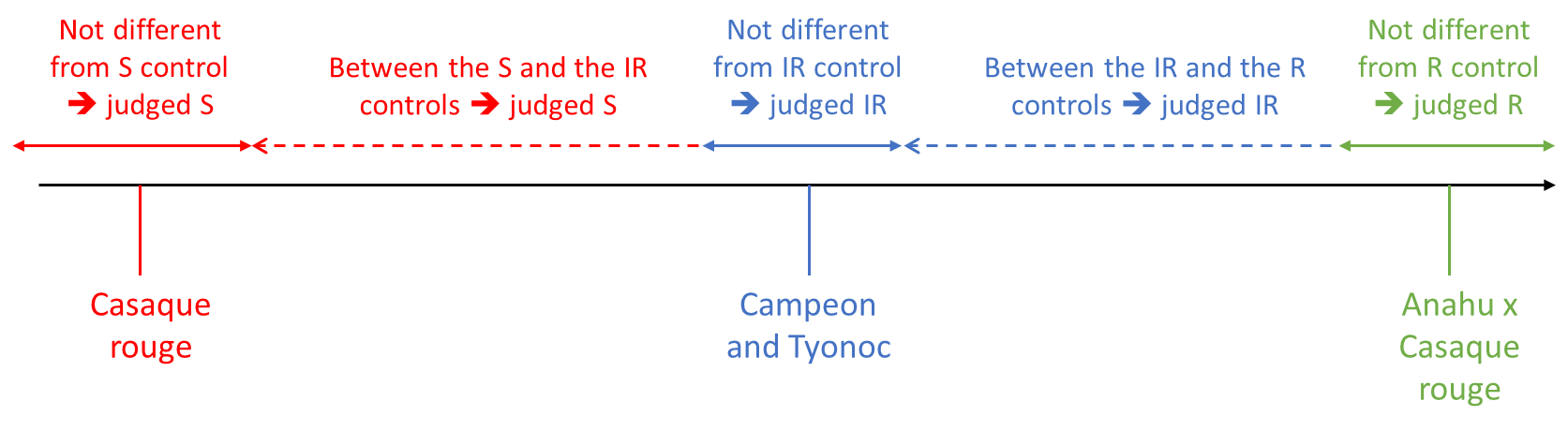 Proposed changes to Characteristics 23 “Resistance to Verticillium sp. (Va and Vd)”, 24.1 “Resistance to Fusarium oxysporum f. sp. lycopersici (Fol) Race 0EU/1US” and characteristic 24.2 “Resistance to Fusarium oxysporum f. sp. lycopersici (Fol) Race 1EU/2US” Deletion of asterisksCurrent wordingProposed new wordingDeletion from grouping characteristics in Chapter 5.3.Current wording5.3	The following have been agreed as useful grouping characteristics:(a)	Fruit:  green shoulder (characteristic 11)
(b)	Autonecrosis (characteristic 21)(c)	Resistance to Meloidogyne incognita (characteristic 22)(d)	Resistance to Verticillium sp. – Race 0 (characteristic 23)(e)	Resistance to Fusarium oxysporum f. sp. lycopersici – Race 0EU/1US (characteristic 24.1)(f)	Resistance to Fusarium oxysporum f. sp. lycopersici – Race 1EU/2US (characteristic 24.2) (g)	Resistance to Fusarium oxysporum f. sp. lycopersici – Race 2EU/3US (characteristic 24.3)Proposed new wording5.3	The following have been agreed as useful grouping characteristics:(a)	Fruit:  green shoulder (characteristic 11)
(b)	Autonecrosis (characteristic 21)(c)	Resistance to Meloidogyne incognita (characteristic 22)(d)	Resistance to Verticillium sp. – Race 0 (characteristic 23)(e)      Resistance to Fusarium oxysporum f. sp. lycopersici – Race 0EU/1US (characteristic 24.1)(f)	Resistance to Fusarium oxysporum f. sp. lycopersici – Race 1EU/2US (characteristic 24.2) (g) (d)	Resistance to Fusarium oxysporum f. sp. lycopersici – Race 2EU/3US (characteristic 24.3)Proposed changes to the explanation Ad. 24 “Resistance to Fusarium oxysporum f. sp. lycopersici (Fol)”Current wordingAd. 24:  Resistance to Fusarium oxysporum f. sp. lycopersici (Fol)Proposed new wordingAd. 24:  Resistance to Fusarium oxysporum f. sp. lycopersici (Fol)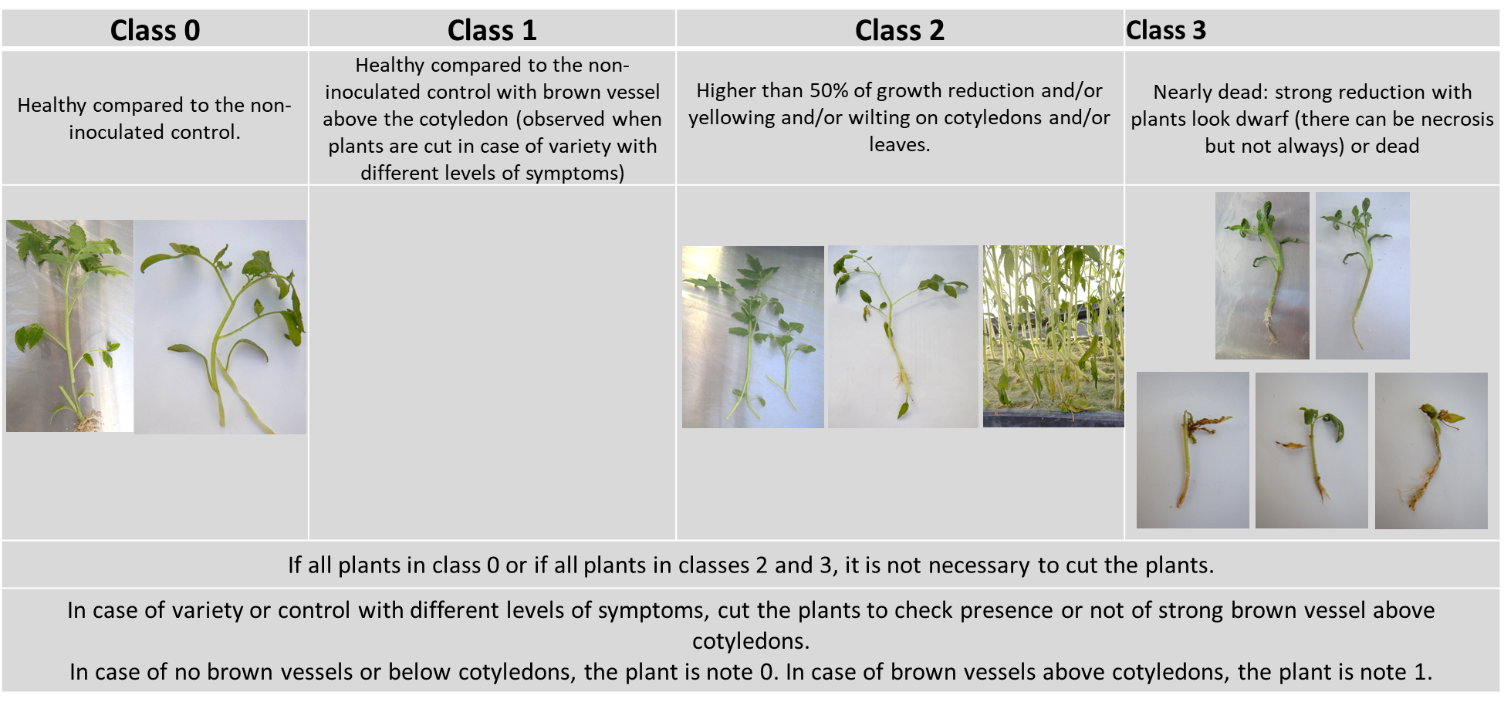 Correction of title of characteristic 26 “Resistance to Fulvia fulva (Ff) (ex Cladosporium fulvum)” and changes to explanation Ad. 26Current wordingProposed new wordingCurrent wordingAd. 26:  Resistance to Fulvia fulva (Ff) (ex Cladosporium fulvum)1. Pathogen		Fulvia fulva (ex Cladosporium fulvum)3. Host species		Solanum lycopersicum4. Source of inoculum		Naktuinbouw (NL) or GEVES (FR)5. Isolate		Race group , B, C, D, and E6. Establishment isolate identity		with genetically defined differentials from GEVES (FR)		A breaks Cf-2, B Cf- Cf-2&4, D Cf-5, E Cf-2&4&57. Establishment pathogenicity		symptoms on susceptible tomato8. Multiplication inoculum			8.1 Multiplication medium		Potato Dextrose Agar or Malt Agar or a synthetic medium8.8 Shelf life/viability inoculum		4 hours, keep cool	9. Format of the test			9.1 Number of plants per genotype		more than 20 plants9.2 Number of replicates………………		1 replicate9.3 Control varieties		Susceptible: 		King Kong and (Solanum lycopersicum) Monalbo, MoneymakerResistant for race 0:	 	Bruce and (Solanum lycopersicum) Angela, Estrella, Sonatine, 	Sonato, Vemone, Vagabond, IVT 1149, Vagabond × IVT 1149, 	IVT 1154Resistant for race group A: 		Big Power and (Solanum lycopersicum) Angela, Estrella, Sonatine, 		SonatoResistant for race group B: 		Bruce and (Solanum lycopersicum) Angela, Estrella, Sonatine, 		Sonato, VemoneResistant for race group C: 		Big Power and (Solanum lycopersicum) Angela, Estrella, SonatineResistant for race group D: 		Bruce and (Solanum lycopersicum)  Estrella, Sonatine, VemoneResistant for race group E:  		Big Power and (Solanum lycopersicum) Sonatine, Jadviga, Rhianna, 		IVT 11549.5 Test facility		glasshouse or climate room	9.6 Temperature		day: 22° C, night: 20°	or day: 25°C, night 20°C9.7 Light		12 hours or longer9.9 Special measures		depending on facility and weather, there may be a need to 		raise the humidity		e.g. humidity tent closed 3-4 days after inoculation		and after this, 66% until 80% closed during day, until end 10. Inoculation			10.1 Preparation inoculum		prepare evenly colonized plates, e.g. 1 for 36 plants;		remove spores from plate by scraping with water with Tween20;		filter through double muslin cloth			10.2 Quantification inoculum		count spores; adjust to 105 spores per ml or more10.3 Plant stage at inoculation		19-20 d (incl. 12 d at 24°), 2-3 leaves	10.4 Inoculation method		spray on dry leaves10.7 Final observations		14 days after inoculation11. Observations			11.1 Method		visual inspection of abaxial side of inoculated leaves11.2 Observation scale		Symptom: velvety, white spots11.3 Validation of test		evaluation of variety resistance should be calibrated with results of resistant and susceptible controls12. Interpretation of test results in comparison with control varieties	absent	…………………………	[1]	symptoms 	present	…………………………	[9]	no symptomsExcessively high humidity may cause rugged brown spots on all leaves.  These are not to be considered as off-types.13. Critical control points:		Ff spores have a variable size and morphology.  Small spores are also viable.Fungal plates will gradually become sterile after 6-10 weeks.  Store good culture at .For practical purposes, it is not possible to keep plants longer than 14 days inside a tent. Proposed new wordingAd. 26:  Resistance to Fulvia Passalora fulva (Ff Pf) (ex Cladosporium fulvum)(ex Fulvia fulva)Chapter 10: Technical Questionnaire:Section 5: Addition of all diseases resistances to Section TQ 5 with an option “not tested” for characteristics without (*)Current wordingProposed new wording[End of document]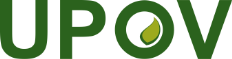 EInternational Union for the Protection of New Varieties of PlantsTechnical CommitteeFifty-Seventh Session
Geneva, October 25 and 26, 2021TC/57/18Original:  EnglishDate:  September 6, 2021TOMATO ROOTSTOCKS 
UPOV Code: SOLAN_HAB; SOLAN_LHA;
SOLAN_LPE; SOLAN_LCH; SOLAN_PHASolanum habrochaites S. Knapp & D.M. Spooner;Solanum lycopersicum L. x Solanum habrochaites S. Knapp & D.M. Spooner;Solanum lycopersicum L. x 
Solanum peruvianum (L.) Mill.;Solanum lycopersicum L. x 
Solanum cheesmaniae (L. Ridley) Fosberg;Solanum pimpinellifolium L. x Solanum habrochaites S. Knapp & D.M. Spooner *Botanical nameEnglishFrenchGermanSpanishSolanum habrochaites S. Knapp & D.M. Spooner, Lycopersicon agrimoniifolium Dunal,
Lycopersicon hirsutum Dunal, 
Lycopersicon hirsutum f. glabratum C. H. Müll.Solanum lycopersicum L. x
Solanum habrochaites S. Knapp & D.M. SpoonerSolanum lycopersicum L. x 
Solanum peruvianum (L.) Mill.Solanum lycopersicum L. x 
Solanum cheesmaniae (L. Ridley) FosbergSolanum pimpinellifolium L. x Solanum habrochaites S. Knapp & D.M. SpoonerTOMATO ROOTSTOCKS 
UPOV Code: SOLAN_HAB; SOLAN_LHA;
SOLAN_LPE; SOLAN_LCH; SOLAN_PHASolanum habrochaites S. Knapp & D.M. Spooner;Solanum lycopersicum L. x Solanum habrochaites S. Knapp & D.M. Spooner;Solanum lycopersicum L. x 
Solanum peruvianum (L.) Mill.;Solanum lycopersicum L. x 
Solanum cheesmaniae (L. Ridley) Fosberg;Solanum pimpinellifolium L. x Solanum habrochaites S. Knapp & D.M. Spooner *Botanical nameEnglishFrenchGermanSpanishSolanum habrochaites S. Knapp & D.M. Spooner, Lycopersicon agrimoniifolium Dunal,
Lycopersicon hirsutum Dunal, 
Lycopersicon hirsutum f. glabratum C. H. Müll.Solanum lycopersicum L. x
Solanum habrochaites S. Knapp & D.M. SpoonerSolanum lycopersicum L. x 
Solanum peruvianum (L.) Mill.Solanum lycopersicum L. x 
Solanum cheesmaniae (L. Ridley) FosbergSolanum pimpinellifolium L. x Solanum habrochaites S. Knapp & D.M. SpoonerTECHNICAL QUESTIONNAIRETECHNICAL QUESTIONNAIREPage {x} of {y}Reference Number:Reference Number:Reference Number:Application date:Application date:Application date:(not to be filled in by the applicant)(not to be filled in by the applicant)(not to be filled in by the applicant)TECHNICAL QUESTIONNAIREto be completed in connection with an application for plant breeders’ rightsTECHNICAL QUESTIONNAIREto be completed in connection with an application for plant breeders’ rightsTECHNICAL QUESTIONNAIREto be completed in connection with an application for plant breeders’ rightsTECHNICAL QUESTIONNAIREto be completed in connection with an application for plant breeders’ rightsTECHNICAL QUESTIONNAIREto be completed in connection with an application for plant breeders’ rightsTECHNICAL QUESTIONNAIREto be completed in connection with an application for plant breeders’ rights1.	Subject of the Technical Questionnaire1.	Subject of the Technical Questionnaire1.	Subject of the Technical Questionnaire1.	Subject of the Technical Questionnaire1.	Subject of the Technical Questionnaire1.	Subject of the Technical Questionnaire	Tomato Rootstocks belonging to:	Tomato Rootstocks belonging to:	Tomato Rootstocks belonging to:	Tomato Rootstocks belonging to:1.1	Botanical nameSolanum habrochaites S. Knapp & D.M. SpoonerSolanum habrochaites S. Knapp & D.M. SpoonerSolanum habrochaites S. Knapp & D.M. Spooner[…][…]1.2	Botanical nameSolanum lycopersicum L. x Solanum habrochaites S. Knapp & D.M. SpoonerSolanum lycopersicum L. x Solanum habrochaites S. Knapp & D.M. SpoonerSolanum lycopersicum L. x Solanum habrochaites S. Knapp & D.M. Spooner[…][…]1.3	Botanical nameSolanum lycopersicum L. x Solanum peruvianum (L.) Mill.Solanum lycopersicum L. x Solanum peruvianum (L.) Mill.Solanum lycopersicum L. x Solanum peruvianum (L.) Mill.[…][…]1.4	Botanical nameSolanum lycopersicum L. x Solanum cheesmaniae (L. Ridley) FosbergSolanum lycopersicum L. x Solanum cheesmaniae (L. Ridley) FosbergSolanum lycopersicum L. x Solanum cheesmaniae (L. Ridley) Fosberg[…][…]1.5	Botanical nameSolanum pimpinellifolium L. x Solanum habrochaites S. Knapp & D.M. SpoonerSolanum pimpinellifolium L. x Solanum habrochaites S. Knapp & D.M. SpoonerSolanum pimpinellifolium L. x Solanum habrochaites S. Knapp & D.M. Spooner[…][…]TECHNICAL QUESTIONNAIRETECHNICAL QUESTIONNAIREPage {x} of {y}Reference Number:Reference Number:Reference Number:Application date:Application date:Application date:(not to be filled in by the applicant)(not to be filled in by the applicant)(not to be filled in by the applicant)TECHNICAL QUESTIONNAIREto be completed in connection with an application for plant breeders’ rightsTECHNICAL QUESTIONNAIREto be completed in connection with an application for plant breeders’ rightsTECHNICAL QUESTIONNAIREto be completed in connection with an application for plant breeders’ rightsTECHNICAL QUESTIONNAIREto be completed in connection with an application for plant breeders’ rightsTECHNICAL QUESTIONNAIREto be completed in connection with an application for plant breeders’ rightsTECHNICAL QUESTIONNAIREto be completed in connection with an application for plant breeders’ rights1.	Subject of the Technical Questionnaire1.	Subject of the Technical Questionnaire1.	Subject of the Technical Questionnaire1.	Subject of the Technical Questionnaire1.	Subject of the Technical Questionnaire1.	Subject of the Technical Questionnaire	Tomato Rootstocks belonging to:	Tomato Rootstocks belonging to:	Tomato Rootstocks belonging to:	Tomato Rootstocks belonging to:1.1	Botanical nameSolanum habrochaites S. Knapp & D.M. SpoonerSolanum habrochaites S. Knapp & D.M. SpoonerSolanum habrochaites S. Knapp & D.M. Spooner[…][…]1.2	Botanical nameSolanum lycopersicum L. x Solanum habrochaites S. Knapp & D.M. SpoonerSolanum lycopersicum L. x Solanum habrochaites S. Knapp & D.M. SpoonerSolanum lycopersicum L. x Solanum habrochaites S. Knapp & D.M. Spooner[…][…]1.3	Botanical nameSolanum lycopersicum L. x Solanum peruvianum (L.) Mill.Solanum lycopersicum L. x Solanum peruvianum (L.) Mill.Solanum lycopersicum L. x Solanum peruvianum (L.) Mill.[…][…]1.4	Botanical nameSolanum lycopersicum L. x Solanum cheesmaniae (L. Ridley) FosbergSolanum lycopersicum L. x Solanum cheesmaniae (L. Ridley) FosbergSolanum lycopersicum L. x Solanum cheesmaniae (L. Ridley) Fosberg[…][…]1.5 4	Botanical nameSolanum pimpinellifolium L. x Solanum habrochaites S. Knapp & D.M. SpoonerSolanum pimpinellifolium L. x Solanum habrochaites S. Knapp & D.M. SpoonerSolanum pimpinellifolium L. x Solanum habrochaites S. Knapp & D.M. Spooner[…][…]22. 
(*)
(+)VGResistance to Meloidogyne incognita (Mi)Résistance à Meloidogyne incognita (Mi)Resistenz gegen Meloidogyne incognita (Mi)Resistencia a Meloidogyne incognita (Mi)QNsusceptiblesensibleanfälligsusceptibleBruce1moderately resistantmoyennement résistantmäßig resistentmoderadamente resistente2highly resistanthautement résistanthoch resistentmuy resistenteEmperador322. 
(*)
(+)VG VSResistance to Meloidogyne incognita (Mi)Résistance à Meloidogyne incognita (Mi)Resistenz gegen Meloidogyne incognita (Mi)Resistencia a Meloidogyne incognita (Mi)QNsusceptiblesensibleanfälligsusceptibleBruce1susceptible to intermediate resistantsensible à résistant à un niveau intermédiaireanfällig bis mittel resistentsusceptible a resistencia intermedia2intermediate moderately resistantmoyennement résistant à un niveau intermédiairemäßig mittel resistentmoderadamente resistente resistencia intermedia2 3intermediate to highly resistantrésistant à un niveau intermédiaire à hautement résistantmittel bis hoch resistentresistencia intermedia a muy resistente 4highly resistanthautement résistanthoch resistentmuy resistenteEmperador 3 51.PathogenMeloidogyne incognita2.Quarantine status-3.Host speciesTomato - Solanum lycopersicum4.Source of inoculumGEVES (FR) or INIA (ES) or Naktuinbouw (NL)5.Isolatenon-resistance breaking6.Establishment isolate identityuse tomato standards7Establishment pathogenicityuse susceptible rootstock or tomato standard8.Multiplication inoculum8.1Multiplication mediumliving plant8.2Multiplication varietysusceptible variety, preferably resistant to powdery mildew8.3Plant stage at inoculationsee 10.3 2nd leaf stage 8.5Inoculation methodsee 10.4 deposit of piece of contaminated roots in soil (around 5-10g near each plant, to adapt depending on the population aggressivity)8.6Harvest of inoculum6 to 10 weeks after inoculation, root systems are cut with scissors into pieces of about 1 cm length8.7Check of harvested inoculumvisual check for presence of root knots and ripe egg masses8.8Shelf life/viability inoculum1 day9.Format of the test9.1Number of plants per genotype20 plants30 plants, plus at least 10 non-inoculated plants to observe if a possible lack of germination is due to nematode or not9.2Number of replicates1 replicateat least 2, preferably 3 to allow statistical analysis9.3Control varietiesSusceptible: Bruce and (Solanum lycopersicum) Clairvil, Casaque RougeModerately Intermediate resistant: (Solanum lycopersicum) Madyta, Campeon, Madyta, Vinchy, TyonicHighly resistant: Emperador and (Solanum lycopersicum) “Anahu x Casaque Rouge”, Anahu, Anabel9.4Test designinclude standard varieties3 replicates of 10 plants in different trays by variety, non-inoculated plants in a separate tray9.5Test facilitygreenhouse or climate room9.6Temperaturenot over 28° C20-26°C, the temperature may be adapted, depending on the aggressivity of the test, to obtain the expected response of the controls, but should not exceed 26°C. Higher temperatures will cause breakdown of resistance.9.7Lightat least 12 h per day10Inoculation10.1Preparation inoculumsmall pieces of diseased roots mixed with soilmix soil and infested root pieces10.2Quantification inoculumsoil:  root ratio = 8:1, or depending on experiencethe ratio is depending of aggressiveness of test and lab’s conditions (e.g. between 30g to 60g of infested roots, for 100 plants in a tray of 45*30 cm containing approximately 5.5 kg of substrate), galls should be homogeneously mixed with soil.10.3Plant stage at inoculationseed, or cotyledons10.4Inoculation methodplants are sown in infested soil or contamination of soil after sowing when plantlets are at cotyledon stageplants sown in soil contaminated with galls 10.7End of test28 to 45 days after inoculation depending on test conditions (temperature, season)11.Observations11.1Methodroot inspection per plant11.2Observation scale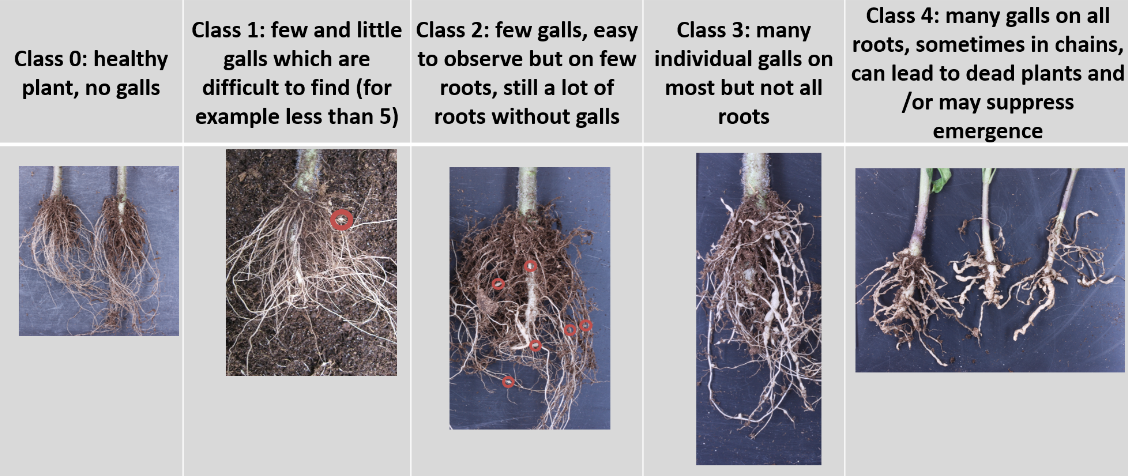 The germination percentage of non-inoculated plants of the same seed lot in the same experiment should be used to calculate the number of seeds that did not produce a plant due to the presence of the nematode, and add these to plants in class 4.The germination percentage of non-inoculated plants of the same seed lot in the same experiment should be used to calculate the number of seeds that did not produce a plant due to the presence of the nematode, and add these to plants in class 4.The germination percentage of non-inoculated plants of the same seed lot in the same experiment should be used to calculate the number of seeds that did not produce a plant due to the presence of the nematode, and add these to plants in class 4.11.3Validation of testevaluation of variety resistance should be calibrated with results of resistant and susceptible controls on standardsValidation on controls. Expected reactions of controls:Susceptible control: most plants at classes 3 and 4.Highly resistant: most plants at classes 0 and 1.Intermediate resistant: clearly different from other controls with majority of plants around class 2.11.4Off-typesresistant varieties may have a few plants with a few galls12.Interpretation of test results in comparison with control varieties data in terms of UPOV characteristic states[1] Susceptible: variety very similar to susceptible control [3] Intermediate resistant: variety very similar to intermediate resistant control [5] Highly resistant: variety very similar to highly resistant control If results are not clear, statistical analysis is advised.If significantly different from the controls, a retest is advised to check if the result is stable.If significantly different from resistant and intermediate resistant control (result between highly resistant and intermediate resistant controls), the variety is judged as intermediate resistant.If significantly different from intermediate resistant and susceptible control (result between intermediate resistant and susceptible controls), the variety is judged as susceptible.To consider that resistant varieties may have a few plants with falls.  These are not considered as off-types.	absent (susceptible)…………		[1]	growth strongly reduced, high gall count	intermediate 
	(moderately resistant)…………	[2]	medium growth reduction, medium gall count	present (highly resistant)………	[3]	no growth reduction, no gallsTo consider that resistant varieties may have a few plants with falls.  These are not considered as off-types.	absent (susceptible)…………		[1]	growth strongly reduced, high gall count	intermediate 
	(moderately resistant)…………	[2]	medium growth reduction, medium gall count	present (highly resistant)………	[3]	no growth reduction, no galls13.Critical control pointsAvoid rotting of roots;  high temperature causes breakdown of resistanceAvoid overwatering. This may result in rotting of roots.In case of aggressive test, put seeds in a layer of non-contaminated soil or decrease the quantity of inoculum.23.
(*)
(+)VGResistance to Verticillium sp.
(Va and Vd)– Race 0Résistance à Verticillium sp. (Va et Vd)
– Pathotype 0Resistenz gegen Verticillium sp. 
(Va und Vd)– Pathotyp 0Resistencia a Verticillium sp.
(Va y Vd)– Raza 0QLabsentabsentefehlendausente1presentprésentevorhandenpresenteBig Power924.

(+)Resistance to 
Fusarium oxysporum f. sp. lycopersici (Fol)Résistance à Fusarium oxysporum f. sp. lycopersici (Fol)Resistenz gegen Fusarium oxysporum f. sp. lycopersici (Fol)Resistencia a 
Fusarium oxysporum f. sp. lycopersici (Fol)24.1
(*)VG– Race 0EU/1US– Race 0EU/1US– Pathotyp 0EU/1US– Raza 0EU/1USQLabsentabsentefehlendausente1presentprésentevorhandenpresenteEmperador924.2
(*)VG– Race 1EU/2US– Race 1EU/2US– Pathotyp 1EU/2US– Raza 1EU/2USQLabsentabsentefehlendausente1presentprésentevorhandenpresenteEmperador924.3
(*)VG– Race 2EU/3US– Race 2EU/3US– Pathotyp 2EU/3US– Raza 2EU/3USQLabsentabsentefehlendausenteEmperador1presentprésentevorhandenpresenteColosus923.
(*)
(+)VGResistance to Verticillium sp.
(Va and Vd)– Race 0Résistance à Verticillium sp. (Va et Vd)
– Pathotype 0Resistenz gegen Verticillium sp. 
(Va und Vd)– Pathotyp 0Resistencia a Verticillium sp.
(Va y Vd)– Raza 0QLabsentabsentefehlendausente1presentprésentevorhandenpresenteBig Power Bruce, Emperador, King Kong924.

(+)Resistance to 
Fusarium oxysporum f. sp. lycopersici (Fol)Résistance à Fusarium oxysporum f. sp. lycopersici (Fol)Resistenz gegen Fusarium oxysporum f. sp. lycopersici (Fol)Resistencia a 
Fusarium oxysporum f. sp. lycopersici (Fol)24.1
(*)VG– Race 0EU/1US– Race 0EU/1US– Pathotyp 0EU/1US– Raza 0EU/1USQLabsentabsentefehlendausente1presentprésentevorhandenpresenteEmperador924.2
(*)VG– Race 1EU/2US– Race 1EU/2US– Pathotyp 1EU/2US– Raza 1EU/2USQLabsentabsentefehlendausente1presentprésentevorhandenpresenteEmperador924.3
(*)VG– Race 2EU/3US– Race 2EU/3US– Pathotyp 2EU/3US– Raza 2EU/3USQLabsentabsentefehlendausenteEmperador1presentprésentevorhandenpresenteColosus91.PathogenFusarium oxysporum f. sp. lycopersici3.Host speciesSolanum lycopersicum4.Source of inoculumNaktuinbouw (NL), GEVES (FR) or INIA (ES)5.Isolaterace 0EU/1US (e.g. strains Orange 71 or PRI 20698 or Fol 071) race 1EU/2US (e.g. strains 4152 or PRI40698 or RAF 70)race 2EU/3US (e.g. strain Fol029) 6.Establishment isolate identityuse differential varieties (see ISF website: http://www.worldseed.org)7.Establishment pathogenicityon susceptible tomato varieties8.Multiplication inoculum8.1Multiplication mediumPotato Dextrose Agar, Medium “S” of Messiaen8.4Inoculation mediumwater for scraping agar plates or Czapek-Dox culture medium (7 d-old aerated culture)8.6Harvest of inoculumfilter through double muslin cloth8.7Check of harvested inoculumspore count; adjust to 106 per ml8.8Shelflife/viability inoculum4-8 h, keep cool to prevent spore germination9.Format of the test9.1Number of plants per genotypeat least 20 plants9.2Number of replicates1 replicate9.3.1Control varieties for the test with race 0EU/1USSusceptible(Solanum lycopersicum) Marmande, Marmande verte, ResalResistant Emperador, Colosus and (Solanum lycopersicum) “Marporum x Marmande verte”, Motelle, Gourmet, Mohawk, Ranco, Tradiro9.3.2Control varieties for the test with race 1EU/2US Susceptible		(Solanum lycopersicum) Marmande verte, Cherry Belle, Roma, Marporum, RancoResistant Emperador, Colosus and (Solanum lycopersicum) Tradiro, Odisea, “Motelle x Marmande verte”9.3.3Control varieties for the test with race 2EU/3USSusceptible Emperador and (Solanum lycopersicum) Marmande verte, Motelle, MarporumResistant Colosus and (Solanum lycopersicum) Tributes, Murdoch, “Marmande verte x Florida”9.4Test design>20 plants; e.g. 35 seeds for 24 plants, including 2 blanks9.5Test facilityglasshouse or climate room9.6Temperature24-28°C (severe test, with mild isolate)20-24°C (mild test, with severe isolate)9.7Light12 hours per day or longer9.8Seasonall seasons9.9Special measuresslightly acidic peat soil is optimal;keep soil humid but avoid water stress10.Inoculation10.1Preparation inoculumaerated Messiaen or PDA or Agar Medium S of Messiaen or Czapek Dox culture or scraping of plates10.2Quantification inoculumspore count, adjust to 106 spores per ml, lower concentration for a very aggressive isolate10.3Plant stage at inoculation10-18 d, cotyledon to first leaf10.4Inoculation methodroots and hypocotyls are immersed in spore suspension for 5-15 min; trimming of roots is an option10.7Final observations14-21 days after inoculation11.Observations11.1Methodvisual11.2Observation scalesymptoms:growth retardation, wilting, yellowing, 	vessel browning extending above cotyledon11.3Validation of testevaluation of variety resistance should be calibrated with results of resistant and susceptible controls.12.Interpretation of test results in comparison with control varietiesabsent	[1]severe symptomspresent	[9]mild or no symptoms13.Critical control pointsTest results may vary slightly in inoculum pressure due to differences in isolate, spore concentration, soil humidity and temperature. 1.PathogenFusarium oxysporum f. sp. lycopersici3.Host speciesSolanum lycopersicum4.Source of inoculumNaktuinbouw (NL), GEVES (FR) or INIA (ES)5.Isolaterace 0EU/1US (e.g. strains Orange 71 or PRI 20698 or Fol 071) race 1EU/2US (e.g. strains 4152 or PRI40698 or RAF 70)race 2EU/3US (e.g. strain Fol029) 6.Establishment isolate identityuse differential varieties (see ISF website: http://www.worldseed.org)7.Establishment pathogenicityon susceptible tomato varieties8.Multiplication inoculum8.1Multiplication mediumPotato Dextrose Agar, Medium “S” of Messiaen8.4Inoculation mediumwater for scraping agar plates or Czapek-Dox culture medium (7 d-old aerated culture)8.6Harvest of inoculumfilter through double muslin cloth8.7Check of harvested inoculumspore count; adjust to 106 per ml8.8Shelflife/viability inoculum4-8 h, keep cool to prevent spore germination9.Format of the test9.1Number of plants per genotypeat least 20 plants9.2Number of replicates1 replicate9.3.1Control varieties for the test with race 0EU/1USSusceptible(Solanum lycopersicum) Marmande, Marmande verte, ResalResistant Emperador, Colosus and (Solanum lycopersicum) “Marporum x Marmande verte”, Motelle, Gourmet, Mohawk, Ranco, Tradiro9.3.2Control varieties for the test with race 1EU/2US Susceptible		(Solanum lycopersicum) Marmande verte, Cherry Belle, Roma, Marporum, RancoResistant Emperador, Colosus and (Solanum lycopersicum) Tradiro, Odisea, “Motelle x Marmande verte”9.3.3Control varieties for the test with race 2EU/3USSusceptible Emperador and (Solanum lycopersicum) Marmande verte, Motelle, Marporum. Susceptible rootstocks are generally less susceptible than susceptible Solanum lycopersicum varieties. The susceptible rootstock variety Emperador must be included as control. Resistant Colosus and (Solanum lycopersicum) Tributes, Murdoch, “Marmande verte x Florida”9.4Test design>20 plants; e.g. 35 seeds for 24 plants, including 2 blanks9.5Test facilityglasshouse or climate room9.6Temperature24-28°C (severe test, with mild isolate)20-24°C (mild test, with severe isolate)9.7Light12 hours per day or longer9.8Seasonall seasons9.9Special measuresslightly acidic peat soil is optimal;keep soil humid but avoid water stress10.Inoculation10.1Preparation inoculumaerated Messiaen or PDA or Agar Medium S of Messiaen or Czapek Dox culture or scraping of plates10.2Quantification inoculumspore count, adjust to 106 spores per ml, lower concentration for a very aggressive isolate10.3Plant stage at inoculation10-18 d, cotyledon to first leaf10.4Inoculation methodroots and hypocotyls are immersed in spore suspension for 5-15 min; trimming of roots is an option10.7Final observations14-21 days after inoculation11.Observations11.1Methodvisual11.2Observation scalesymptoms:growth retardation, wilting, yellowing, 	vessel browning extending above cotyledon11.3Validation of testevaluation of variety resistance should be calibrated with results of resistant and susceptible controls. 12.Interpretation of test results in comparison with control varietiesdata in terms of UPOV characteristic statesabsent	[1]severe symptomspresent	[9]mild or no symptoms13.Critical control pointsTest results may vary slightly in inoculum pressure due to differences in isolate, spore concentration, soil humidity and temperature. 26.

(+)Resistance to Fulvia fulva (Ff) (ex Cladosporium fulvum)Résistance à Fulvia fulva (Ff) (ex Cladosporium fulvum)Resistenz gegen Fulvia fulva (Ff) (ex Cladosporium fulvum)Resistencia a Fulvia fulva (Ff) (ex Cladosporium fulvum)26.1VG– Race 0– Pathotype 0– Pathotyp 0– Raza 0QLabsentabsentefehlendausenteKing Kong1presentprésentevorhandenpresenteBruce926.2VG– Group A– Groupe A– Gruppe A– Grupo AQLabsentabsentefehlendausente King Kong1presentprésentevorhandenpresente Big Power926.3VG– Group B– Groupe B– Gruppe B– Grupo BQLabsentabsentefehlendausenteKing Kong1presentprésentevorhandenpresenteBruce926.4VG– Group C– Groupe C– Gruppe C– Grupo CQLabsentabsentefehlendausente1presentprésentevorhandenpresenteBig Power926.5VG– Group D– Groupe D– Gruppe D– Grupo DQLabsentabsentefehlendausenteKing Kong1presentprésentevorhandenpresenteBruce926.6VG– Group E– Groupe E– Gruppe E– Grupo EQLabsentabsentefehlendausenteBruce, King Kong1presentprésentevorhandenpresenteBig Power926.

(+)Resistance to Fulvia Passalora fulva (Ff Pf) (ex Cladosporium fulvum) (ex Fulvia fulva)Résistance à Fulvia Passalora fulva (Ff Pf) (ex Cladosporium fulvum) (ex Fulvia fulva)Resistenz gegen Fulvia Passalora fulva (Ff Pf) (ex Cladosporium fulvum) (ex Fulvia fulva) Resistencia a Fulvia Passalora fulva (Ff Pf) (ex Cladosporium fulvum) (ex Fulvia fulva)26.1VG– Race 0– Pathotype 0– Pathotyp 0– Raza 0QLabsentabsentefehlendausenteKing Kong1presentprésentevorhandenpresenteBruce926.2VG– Group A– Groupe A– Gruppe A– Grupo AQLabsentabsentefehlendausenteKing Kong1presentprésentevorhandenpresenteBig Power Vitalfort926.3VG– Group B– Groupe B– Gruppe B– Grupo BQLabsentabsentefehlendausenteKing Kong1presentprésentevorhandenpresenteBruce926.4VG– Group C– Groupe C– Gruppe C– Grupo CQLabsentabsentefehlendausente1presentprésentevorhandenpresenteBig Power Vitalfort926.5VG– Group D– Groupe D– Gruppe D– Grupo DQLabsentabsentefehlendausenteKing Kong1presentprésentevorhandenpresenteBruce926.6VG– Group E– Groupe E– Gruppe E– Grupo EQLabsentabsentefehlendausenteBruce, King Kong1presentprésentevorhandenpresenteBig Power Vitalfort91.PathogenFulvia Passalora fulva (ex Cladosporium fulvum)3.Host speciesSolanum lycopersicum4.Source of inoculumNaktuinbouw (NL) or GEVES (FR)5.IsolateRace group , B, C, D, and E6.Establishment isolate identitywith genetically defined differentials from GEVES (FR)A breaks Cf-2, B Cf- Cf-2&4, D Cf-5, E Cf-2&4&57.Establishment pathogenicitysymptoms on susceptible tomato8.Multiplication inoculum8.1Multiplication mediumPotato Dextrose Agar or Malt Agar or a synthetic medium8.8Shelflife/viability inoculum4 hours, keep cool9.Format of the test9.1Number of plants per genotypemore than 20 plants9.2Number of replicates1 replicate9.3Control varietiesSusceptibleKing Kong, and (Solanum lycopersicum) Monalbo, MoneymakerResistant for race 0:Bruce, and (Solanum lycopersicum) Angela, Estrella, Sonatine, Sonato, Vemone, Vagabond, IVT 1149, Vagabond × IVT 1149, IVT 1154, PurdueResistant for race group A:Big Power Vitalfort, and (Solanum lycopersicum) Angela, Estrella, Sonatine, Sonato, Purdue, IVT 1154, IVT 1149Resistant for race group B:Bruce, and (Solanum lycopersicum) Angela, Estrella, Sonatine, Sonato, Vemone Vétomold, IVT 1149, IVT 1154Resistant for race group C:Big Power Vitalfort, and (Solanum lycopersicum) Angela, Estrella, Sonatine IVT 1154, IVT 1149Resistant for race group D:Bruce, and (Solanum lycopersicum) Estrella, Sonatine, Vemone Vétomold, IVT 1154Resistant for race group E:Big Power Vitalfort, and (Solanum lycopersicum) Sonatine, Jadviga, Rhianna, IVT 11549.5Test facilityglasshouse or climate room9.6Temperatureday: 22° C, night: 20° or day: 25°C, night 20°C9.7Light12 hours or longer9.9Special measuresdepending on facility and weather, there may be a need to raise the humiditye.g. humidity tent fully closed 3-4 days after inoculation and after that partly closed (66% until 80%, 24h per day), until end10.Inoculation10.1Preparation inoculumprepare evenly colonized plates, e.g. 1 for 36 plants;remove spores from plate by scraping with water with Tween20;filter through double muslin cloth10.2Quantification inoculumcount spores; adjust to 105 spores per ml or more10.3Plant stage at inoculation19-20 d (incl. 12 d at 24°), 2-3 leaves10.4Inoculation methodspray on dry leaves10.7Final observations14 days after inoculation; when susceptible control does not show clear symptoms the test may be prolonged until for example 18 days after inoculation11.Observations11.1Methodvisual inspection of abaxial side of inoculated leaves11.2Observation scaleSymptom: velvety, white spots11.3Validation of testevaluation of variety resistance should be calibrated with results of resistant and susceptible controls12.Interpretation of test results in comparison with control varietiesdata in terms of UPOV characteristic states		[1] absentsymptoms		[9] presentno symptoms13.Critical control pointsFf Pf spores have a variable size and morphology.  Small spores are also viable.Fungal plates will gradually become sterile after 6-10 weeks and repeated subculturing. Do not subculture more often than strictly necessary for multiplication.  Store good culture at .For practical purposes, it is not possible to keep plants longer than 14 days inside a tent. Excessively high humidity may cause rugged brown spots on all leaves.  These are not to be considered as off-types.TECHNICAL QUESTIONNAIRETECHNICAL QUESTIONNAIRETECHNICAL QUESTIONNAIREPage {x} of {y}Reference Number:Reference Number:Reference Number:Reference Number:Reference Number:Reference Number:5.	Characteristics of the variety to be indicated (the number in brackets refers to the corresponding characteristic in Test Guidelines;  please mark the note which best corresponds).5.	Characteristics of the variety to be indicated (the number in brackets refers to the corresponding characteristic in Test Guidelines;  please mark the note which best corresponds).5.	Characteristics of the variety to be indicated (the number in brackets refers to the corresponding characteristic in Test Guidelines;  please mark the note which best corresponds).5.	Characteristics of the variety to be indicated (the number in brackets refers to the corresponding characteristic in Test Guidelines;  please mark the note which best corresponds).5.	Characteristics of the variety to be indicated (the number in brackets refers to the corresponding characteristic in Test Guidelines;  please mark the note which best corresponds).5.	Characteristics of the variety to be indicated (the number in brackets refers to the corresponding characteristic in Test Guidelines;  please mark the note which best corresponds).5.	Characteristics of the variety to be indicated (the number in brackets refers to the corresponding characteristic in Test Guidelines;  please mark the note which best corresponds).5.	Characteristics of the variety to be indicated (the number in brackets refers to the corresponding characteristic in Test Guidelines;  please mark the note which best corresponds).5.	Characteristics of the variety to be indicated (the number in brackets refers to the corresponding characteristic in Test Guidelines;  please mark the note which best corresponds).CharacteristicsCharacteristicsCharacteristicsCharacteristicsExample VarietiesExample VarietiesNote[…][…][…][…]5.5
(22)Resistance to Meloidogyne incognita (Mi)Resistance to Meloidogyne incognita (Mi)Resistance to Meloidogyne incognita (Mi)Resistance to Meloidogyne incognita (Mi)susceptiblesusceptiblesusceptiblesusceptibleBruceBruce1[   ]1[   ]moderately resistantmoderately resistantmoderately resistantmoderately resistant2[   ]2[   ]highly resistanthighly resistanthighly resistanthighly resistantEmperadorEmperador3[   ]3[   ]5.6
(23)Resistance to Verticillium sp. (Va and Vd) - Race 0 Resistance to Verticillium sp. (Va and Vd) - Race 0 Resistance to Verticillium sp. (Va and Vd) - Race 0 Resistance to Verticillium sp. (Va and Vd) - Race 0 absentabsentabsentabsent1[   ]1[   ]presentpresentpresentpresentBig PowerBig Power9[   ]9[   ]5.7
(24)Resistance to Fusarium oxysporum f. sp. lycopersici (Fol)Resistance to Fusarium oxysporum f. sp. lycopersici (Fol)Resistance to Fusarium oxysporum f. sp. lycopersici (Fol)Resistance to Fusarium oxysporum f. sp. lycopersici (Fol)5.8
(24.1)Race 0EU/1USRace 0EU/1USRace 0EU/1USRace 0EU/1USabsentabsentabsentabsent1[   ]1[   ]presentpresentpresentpresentEmperadorEmperador9[   ]9[   ]5.9
(24.2)Race 1EU/2USRace 1EU/2USRace 1EU/2USRace 1EU/2USabsentabsentabsentabsent1[   ]1[   ]presentpresentpresentpresentEmperadorEmperador9[   ]9[   ]5.10
(24.3)Race 2EU/3USRace 2EU/3USRace 2EU/3USRace 2EU/3USabsentabsentabsentabsentEmperadorEmperador1[   ]1[   ]presentpresentpresentpresentColosusColosus9[   ]9[   ]5.11
(25)Resistance to Fusarium oxysporum f. sp. radicis-lycopersici (Forl)Resistance to Fusarium oxysporum f. sp. radicis-lycopersici (Forl)Resistance to Fusarium oxysporum f. sp. radicis-lycopersici (Forl)Resistance to Fusarium oxysporum f. sp. radicis-lycopersici (Forl)absentabsentabsentabsentKemeritKemerit1[   ]1[   ]presentpresentpresentpresentEmperadorEmperador9[   ]9[   ]TECHNICAL QUESTIONNAIRETECHNICAL QUESTIONNAIRETECHNICAL QUESTIONNAIREPage {x} of {y}Reference Number:Reference Number:Reference Number:Reference Number:Reference Number:Reference Number:5.	Characteristics of the variety to be indicated (the number in brackets refers to the corresponding characteristic in Test Guidelines;  please mark the note which best corresponds).5.	Characteristics of the variety to be indicated (the number in brackets refers to the corresponding characteristic in Test Guidelines;  please mark the note which best corresponds).5.	Characteristics of the variety to be indicated (the number in brackets refers to the corresponding characteristic in Test Guidelines;  please mark the note which best corresponds).5.	Characteristics of the variety to be indicated (the number in brackets refers to the corresponding characteristic in Test Guidelines;  please mark the note which best corresponds).5.	Characteristics of the variety to be indicated (the number in brackets refers to the corresponding characteristic in Test Guidelines;  please mark the note which best corresponds).5.	Characteristics of the variety to be indicated (the number in brackets refers to the corresponding characteristic in Test Guidelines;  please mark the note which best corresponds).5.	Characteristics of the variety to be indicated (the number in brackets refers to the corresponding characteristic in Test Guidelines;  please mark the note which best corresponds).5.	Characteristics of the variety to be indicated (the number in brackets refers to the corresponding characteristic in Test Guidelines;  please mark the note which best corresponds).5.	Characteristics of the variety to be indicated (the number in brackets refers to the corresponding characteristic in Test Guidelines;  please mark the note which best corresponds).CharacteristicsCharacteristicsCharacteristicsCharacteristicsExample VarietiesExample VarietiesNote[…][…][…][…]5.5
(22)Resistance to Meloidogyne incognita (Mi)Resistance to Meloidogyne incognita (Mi)Resistance to Meloidogyne incognita (Mi)Resistance to Meloidogyne incognita (Mi)susceptiblesusceptiblesusceptiblesusceptibleBruceBruce1[   ]1[   ]susceptible to intermediate resistantsusceptible to intermediate resistantsusceptible to intermediate resistantsusceptible to intermediate resistant2 [   ]2 [   ]intermediate moderately resistantintermediate moderately resistantintermediate moderately resistantintermediate moderately resistant2 3 [   ]2 3 [   ]intermediate to highly resistantintermediate to highly resistantintermediate to highly resistantintermediate to highly resistant4 [   ]4 [   ]highly resistanthighly resistanthighly resistanthighly resistantEmperadorEmperador3 5 [   ]3 5 [   ]5.6
(23)Resistance to Verticillium sp. (Va and Vd) - Race 0 Resistance to Verticillium sp. (Va and Vd) - Race 0 Resistance to Verticillium sp. (Va and Vd) - Race 0 Resistance to Verticillium sp. (Va and Vd) - Race 0 absentabsentabsentabsent1[   ]1[   ]presentpresentpresentpresentBig Power Bruce, Emperador, King KongBig Power Bruce, Emperador, King Kong9[   ]9[   ]not tested not tested not tested not tested [   ][   ]5.7
(24)Resistance to Fusarium oxysporum f. sp. lycopersici (Fol)Resistance to Fusarium oxysporum f. sp. lycopersici (Fol)Resistance to Fusarium oxysporum f. sp. lycopersici (Fol)Resistance to Fusarium oxysporum f. sp. lycopersici (Fol)5.8
(24.1)Race 0EU/1USRace 0EU/1USRace 0EU/1USRace 0EU/1USabsentabsentabsentabsent1[   ]1[   ]presentpresentpresentpresentEmperadorEmperador9[   ]9[   ]not tested not tested not tested not tested [   ][   ]5.9
(24.2)Race 1EU/2USRace 1EU/2USRace 1EU/2USRace 1EU/2USabsentabsentabsentabsent1[   ]1[   ]presentpresentpresentpresentEmperadorEmperador9[   ]9[   ]not tested not tested not tested not tested [   ][   ]5.10
(24.3)Race 2EU/3USRace 2EU/3USRace 2EU/3USRace 2EU/3USabsentabsentabsentabsentEmperadorEmperador1[   ]1[   ]presentpresentpresentpresentColosusColosus9[   ]9[   ]5.11
(25)Resistance to Fusarium oxysporum f. sp. radicis-lycopersici (Forl)Resistance to Fusarium oxysporum f. sp. radicis-lycopersici (Forl)Resistance to Fusarium oxysporum f. sp. radicis-lycopersici (Forl)Resistance to Fusarium oxysporum f. sp. radicis-lycopersici (Forl)absentabsentabsentabsentKemeritKemerit1[   ]1[   ]presentpresentpresentpresentEmperadorEmperador9[   ]9[   ]CharacteristicsCharacteristicsCharacteristicsCharacteristicsExample VarietiesExample VarietiesNoteNote5.12
(26.1)Resistance to Passalora fulva (Pf) (ex Fulvia fulva) – Race 0Resistance to Passalora fulva (Pf) (ex Fulvia fulva) – Race 0Resistance to Passalora fulva (Pf) (ex Fulvia fulva) – Race 0Resistance to Passalora fulva (Pf) (ex Fulvia fulva) – Race 0absentabsentabsentabsentKing KongKing Kong1[   ]1[   ]presentpresentpresentpresentBruceBruce9[   ]9[   ]not tested not tested not tested not tested [   ][   ]5.13
(26.2)Resistance to Passalora fulva (Pf) (ex Fulvia fulva) – Group AResistance to Passalora fulva (Pf) (ex Fulvia fulva) – Group AResistance to Passalora fulva (Pf) (ex Fulvia fulva) – Group AResistance to Passalora fulva (Pf) (ex Fulvia fulva) – Group AabsentabsentabsentabsentKing KongKing Kong1[   ]1[   ]presentpresentpresentpresentVitalfortVitalfort9[   ]9[   ]not tested not tested not tested not tested [   ][   ]5.14
(26.3)Resistance to Passalora fulva (Pf) (ex Fulvia fulva) – Group BResistance to Passalora fulva (Pf) (ex Fulvia fulva) – Group BResistance to Passalora fulva (Pf) (ex Fulvia fulva) – Group BResistance to Passalora fulva (Pf) (ex Fulvia fulva) – Group BabsentabsentabsentabsentKing KongKing Kong1[   ]1[   ]presentpresentpresentpresentBruceBruce9[   ]9[   ]not tested not tested not tested not tested [   ][   ]5.15
(26.4)Resistance to Passalora fulva (Pf) (ex Fulvia fulva) – Group CResistance to Passalora fulva (Pf) (ex Fulvia fulva) – Group CResistance to Passalora fulva (Pf) (ex Fulvia fulva) – Group CResistance to Passalora fulva (Pf) (ex Fulvia fulva) – Group Cabsentabsentabsentabsent1[   ]1[   ]presentpresentpresentpresentVitalfortVitalfort9[   ]9[   ]not tested not tested not tested not tested [   ][   ]5.16
(26.5)Resistance to Passalora fulva (Pf) (ex Fulvia fulva) – Group DResistance to Passalora fulva (Pf) (ex Fulvia fulva) – Group DResistance to Passalora fulva (Pf) (ex Fulvia fulva) – Group DResistance to Passalora fulva (Pf) (ex Fulvia fulva) – Group DabsentabsentabsentabsentKing KongKing Kong1[   ]1[   ]presentpresentpresentpresentBruceBruce9[   ]9[   ]not tested not tested not tested not tested [   ][   ]5.17
(26.6)Resistance to Passalora fulva (Pf) (ex Fulvia fulva) – Group EResistance to Passalora fulva (Pf) (ex Fulvia fulva) – Group EResistance to Passalora fulva (Pf) (ex Fulvia fulva) – Group EResistance to Passalora fulva (Pf) (ex Fulvia fulva) – Group EabsentabsentabsentabsentBruce, King KongBruce, King Kong1[   ]1[   ]presentpresentpresentpresentVitalfortVitalfort9[   ]9[   ]not tested not tested not tested not tested [   ][   ]CharacteristicsCharacteristicsCharacteristicsCharacteristicsExample VarietiesExample VarietiesNoteNote5.18
(27.1)Resistance to Tomato mosaic virus (ToMV) – Strain 0Resistance to Tomato mosaic virus (ToMV) – Strain 0Resistance to Tomato mosaic virus (ToMV) – Strain 0Resistance to Tomato mosaic virus (ToMV) – Strain 0absentabsentabsentabsent1[   ]1[   ]presentpresentpresentpresentEmperadorEmperador9[   ]9[   ]not testednot testednot testednot tested[   ][   ]5.19
(27.2)Resistance to Tomato mosaic virus (ToMV) – Strain 1Resistance to Tomato mosaic virus (ToMV) – Strain 1Resistance to Tomato mosaic virus (ToMV) – Strain 1Resistance to Tomato mosaic virus (ToMV) – Strain 1absentabsentabsentabsent1[   ]1[   ]presentpresentpresentpresentEmperadorEmperador9[   ]9[   ]not testednot testednot testednot tested[   ][   ]5.20
(27.3)Resistance to Tomato mosaic virus (ToMV) – Strain 2Resistance to Tomato mosaic virus (ToMV) – Strain 2Resistance to Tomato mosaic virus (ToMV) – Strain 2Resistance to Tomato mosaic virus (ToMV) – Strain 2absentabsentabsentabsent1[   ]1[   ]presentpresentpresentpresentEmperadorEmperador9[   ]9[   ]not testednot testednot testednot tested[   ][   ]5.21
(28)Resistance to Pyrenochaeta lycopersici (Pl)Resistance to Pyrenochaeta lycopersici (Pl)Resistance to Pyrenochaeta lycopersici (Pl)Resistance to Pyrenochaeta lycopersici (Pl)absentabsentabsentabsent1[   ]1[   ]presentpresentpresentpresentEmperadorEmperador9[   ]9[   ]not testednot testednot testednot tested[   ][   ]5.22
(29)Resistance to Stemphylium spp. (Ss)Resistance to Stemphylium spp. (Ss)Resistance to Stemphylium spp. (Ss)Resistance to Stemphylium spp. (Ss)absentabsentabsentabsentBig PowerBig Power1[   ]1[   ]presentpresentpresentpresentBodyBody9[   ]9[   ]not testednot testednot testednot tested[   ][   ]5.23
(30)Resistance to Tomato yellow leaf curl virus (TYLCV)Resistance to Tomato yellow leaf curl virus (TYLCV)Resistance to Tomato yellow leaf curl virus (TYLCV)Resistance to Tomato yellow leaf curl virus (TYLCV)absentabsentabsentabsentBig PowerBig Power1[   ]1[   ]presentpresentpresentpresent9[   ]9[   ]not testednot testednot testednot tested[   ][   ]CharacteristicsCharacteristicsCharacteristicsCharacteristicsExample VarietiesExample VarietiesNoteNote5.24
(31)Resistance to Tomato spotted wilt virus (TSWV)Resistance to Tomato spotted wilt virus (TSWV)Resistance to Tomato spotted wilt virus (TSWV)Resistance to Tomato spotted wilt virus (TSWV)absentabsentabsentabsentEmperadorEmperador1[   ]1[   ]presentpresentpresentpresentEnpowerEnpower9[   ]9[   ]not testednot testednot testednot tested[   ][   ]5.25
(32)Resistance to Oidium neolycopersici (On)Resistance to Oidium neolycopersici (On)Resistance to Oidium neolycopersici (On)Resistance to Oidium neolycopersici (On)absentabsentabsentabsent1[   ]1[   ]presentpresentpresentpresentMultifortMultifort9[   ]9[   ]not testednot testednot testednot tested[   ][   ]